Kvalitetspolicy för Cetong ABVi har som målsättning att vara en leverantör som alltid uppfyller kundens uttalade, omedvetna eller underförstådda behov.Vi ska vara lyhörda för marknadens krav och önskemål samt ständigt förbättra verksamheten.Vårt mål är att leverera produkter som kännetecknas av god kvalité och miljömedveten vilket är vårt gemensamma ansvar.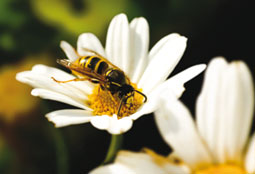 Regelbundna omprövningar av enskilda processer och kvalitetssystem